Ошибка №3 – критика и исправление игры ребенка.Вместо того чтобы поощрять творческий процесс, взрослый показывает идеал игры, повторяя: «нет, это сюда не подходит!», «Это неправильно!»Совет: не оценивайте, не поправляйте ребёнка в процессе игры. Поощряйте игры «понарошку», разыгрывание сказок и воображаемых ситуаций.Ошибка №4 – во всём помогать ребёнку.Родители спешат помочь ребенку, даже тогда, когда он в силах справиться самостоятельно.Совет: сдерживайте желание во всем помогать ребенку и принимать за него решения. На детские просьбы о помощи говорите, что верите в него.Ошибка №5 – задавать много вопросов во время игры.Иногда во время игры взрослые задают очень много вопросов «Что ты строишь?», «Какого цвета?», «Что дальше?»Совет: ограничьте количество вопросов, положительно реагируйте на ответы ребенка.Игра- средство самореализации и самовыражения. В игре ребенок может реализовывать свои желания и интересы, построить свой мир, быть таким каким хочется. Совместная игра помогает ребёнку действовать в обществе, учит играть по очереди, делиться и понимать чувства других.Если родители регулярно участвуют в игре, то ребенок проявляет креативность, уверенность в себе и имеет меньше поведенческих проблем.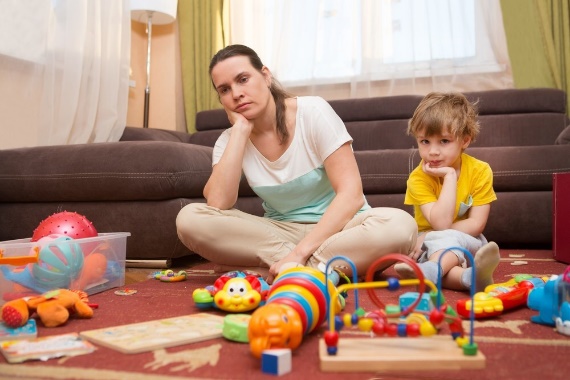 МАДОУ д/с 133 города ТюмениСлужба ранней помощи«Правила совместных игр»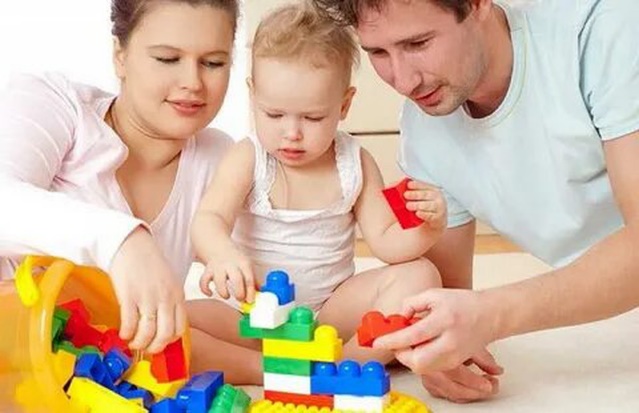 Педагог-психологКозырева Е.НТюмень,2024Игра — это огромное светлое нежное, через которое в духовный мир ребенка вливается живительный поток представлений и понятий об окружающем мире.  Игра — это искра, зажигающая огонек пытливости и любознательности.
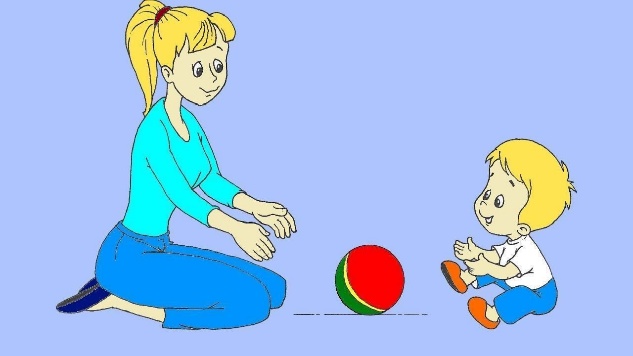 Ошибки, совершаемые взрослыми в процессе игры с ребенком.Ошибка №1 – увлеченность игрой,а не ребенком.Родители так увлекаются игрой, что игнорируют детей. Ребенок в таких случаях становится наблюдателем и участвует в игре как зритель.Совет: представьте, что вы- внимательная публика, наблюдайте за тем как играет ребёнок. Хвалите его!Ошибка №2 – родитель берет лидерство на себя.Родители стараются специально организовать игру, дают много указаний как правильно играть.Им важен результат игры и ее «правильность».Совет: следуйте за ребенком, за его идеями, не навязывайте собственные представления.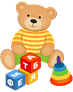 